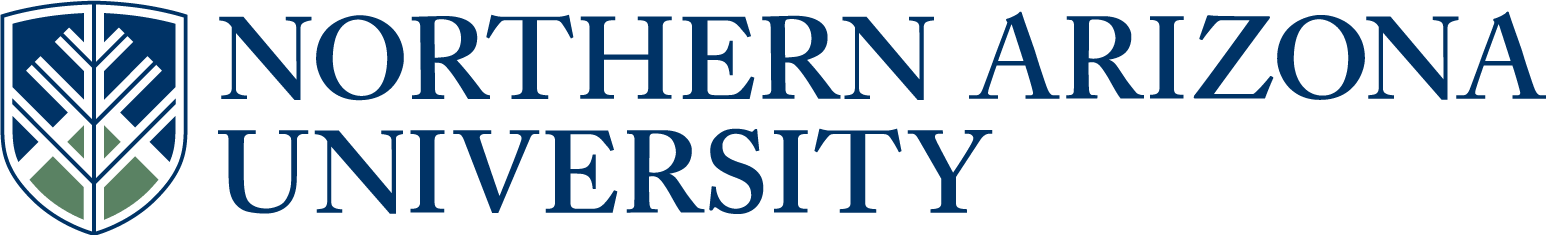 UCC/UGC/ECCCProposal for Plan Change or Plan DeletionIf this proposal represents changes to the intent of the plan or its integral components, review by the college dean, graduate dean (for graduate items) and/or the provost may be required prior to college curricular submission.All Plans with NCATE designation, or plans seeking NCATE designation, must include an NCATE Accreditation Memo of Approval from the NAU NCATE administrator prior to college curricular submission.UCC proposals must include an updated 8-term plan.UGC proposals must include an updated program of study.8.  Justification for proposal:   Addition of BIO lecture course required by accreditation review.  No change in net hours (reduction of technical elective to account for added BIO course).  Program Educational Objectives revised / approved by protocol/process for revision; these must be published in catalog as per accreditation requirements.The CM 499 course was renamed as CM 403.9.  NCATE designation, if applicable:   11. Will this proposal impact other plans, sub plans, or course offerings, etc.?         Yes        No                                                                                                                                           If yes, describe the impact.  If applicable, include evidence of notification to and/or response from       each impacted academic unit See attached notification/responses from: BIO Answer 12-13 for UCC/ECCC only:12.  A major is differentiated from another major by required course commonality:  24 units of the          required credit hours of a major must be unique, (i.e. not common or not dual use as a required        element in another major), to that major.  Does this plan have 24 units of unique required        credit?                                                                                                                     Yes       No                                                                                                                                   13.  Minor: A planned group of courses from one or more subject matter areas consisting of at least           18 hours and no more than 24 hours.  At least 12 hours of the minor must be unique to that minor        to differentiate it from other minors.                                                                                                             Does this minor have 12 units of unique required credit?                                 Yes       No Answer 14-15 for UGC only:14.  If this is a non-thesis plan, does it require a minimum of 24 units of formal graded coursework?                                                                                                                                                                                                                                                   Yes       No        If no, explain why this proposal should be approved.15.  If this is a thesis plan, does it require a minimum of 18 units of formal graded coursework?                                                                                                                                                                                                                                                   Yes       No        If no, explain why this proposal should be approved.Approved as submitted:                                       Yes      No           Approved as modified:                                         Yes      No  Approved as submitted:                                       Yes      No   Approved as modified:                                         Yes      No  From: Maribeth Watwood 
Sent: Tuesday, January 14, 2014 1:58 PM
To: Bridget Bero; Stuart S Galland
Subject: RE: Envirionmental Engineering UCC Propsoal.Thanks, Bridget.  And Teresa has given me her blessing, so yes, we are good to go.  Best wishes, MaribethMaribeth Watwood, Ph.D.Chair, Department of Biological SciencesNorthern Arizona UniversityFlagstaff, AZ 86011-5640From: Bridget Bero 
Sent: Tuesday, January 14, 2014 1:05 PM
To: Stuart S Galland; Maribeth Watwood
Subject: RE: Envirionmental Engineering UCC Propsoal.Maribeth,EnE enrollment is ~160 and you were handling that with the BIO 181 up until we changed that requirement.  The new expectation is ~40 st/yr between 100 and 181 (no lab requirement).Thx,bFrom: Stuart S Galland 
Sent: Tuesday, January 14, 2014 11:28 AM
To: Maribeth Watwood
Cc: Bridget Bero
Subject: RE: Envirionmental Engineering UCC Propsoal.Hi, No not all at once.  They have approx 150-200 majors total, so figure up to  50 per semester between 100 & 181.Thanks!Scott GallandCurriculum Process AssociateOffice of Curriculum, Learning Design, and Academic Assessment928-523-1753928-699-9147 (cell)scott.galland@nau.eduFrom: Maribeth Watwood 
Sent: Tuesday, January 14, 2014 10:23 AM
To: Stuart S Galland
Subject: RE: Envirionmental Engineering UCC Propsoal.Hi Scott – Are you saying that we would expect an enrollment increase of 150 to 200 in 100 or 181?Maribeth Watwood, Ph.D.Chair, Department of Biological SciencesNorthern Arizona UniversityFlagstaff, AZ 86011-5640From: Stuart S Galland 
Sent: Tuesday, January 14, 2014 10:03 AM
To: Maribeth Watwood
Subject: Environmental Engineering UCC Proposal.Hi Maribeth, The CECMEE department is proposing to add 3 units of BIO coursework to the Environmental Engineering BSE requirements (see below in YELLOW) They estimate about 150-200 majors.  Please let me know if you approve, or not, or if I can get you any additional information. Thanks!Scott GallandCurriculum Process AssociateOffice of Curriculum, Learning Design, and Academic Assessment928-523-1753928-699-9147 (cell)scott.galland@nau.edu  FAST TRACK   (Select if this will be a fast track item.  Refer to  Fast Track Policy for eligibility)1.  College:CEFNSCEFNSCEFNS2. Academic Unit:2. Academic Unit:2. Academic Unit:CECMEE  CECMEE  3.  Academic      Plan Name:3.  Academic      Plan Name:Environmental Engineering; B.S.E. (ENEGRBSEX)Environmental Engineering; B.S.E. (ENEGRBSEX)Environmental Engineering; B.S.E. (ENEGRBSEX)4.  Emphasis:4.  Emphasis:4.  Emphasis:5.  Plan proposal:5.  Plan proposal:  Plan Change   Plan Change   Plan Deletion   Plan Deletion   New      Emphasis  New      Emphasis  Emphasis       Change  Emphasis       Change  Emphasis                    Deletion6.  Current student learning outcomes of the plan.  If structured as plan/emphasis, include for both core and emphasis. Our specific learning goals are stated as our Student Learning Outcomes; upon graduation, students will have developed the following:An ability to apply knowledge of mathematics, science, and engineering;An ability to design and conduct experiments, as well as to analyze and interpret data;An ability to design a system, component, or process to meet desired needs within realistic constraints such as economic, environmental, social, political, ethical, health and safety, manufacturability, and sustainability;An ability to function on multidisciplinary teams; An ability to identify, formulate, and solve engineering problems; An understanding of professional and ethical responsibility;An ability to communicate effectively;The broad education necessary to understand the impact of engineering solutions in a global, economic, environmental, and society context;A recognition of the need for, and an ability to engage in life-long learning;A knowledge of contemporary issues; An ability to use the techniques, skills, and modern engineering tools necessary for engineering practice.Show the proposed changes in this column (if applicable).  Bold the changes, to differentiate from what is not changing, and change font to Bold Red with strikethrough for what is being deleted.  (Resources, Examples & Tools for Developing Effective Program Student Learning Outcomes).UNCHANGED7.  Current catalog plan overview and requirements in this column. Cut and paste the Overview and Details tabs, in their entirety, from the current on-line academic catalog: (http://catalog.nau.edu/Catalog/)Environmental Engineering; B.S.E. In addition to University Requirements:At least 56 units of preprofessional requirementsAt least 55 units of major coursesBe aware that you may not use courses with a CENE prefix to satisfy liberal studies requirementsElective courses, if needed, to reach an overall total of at least 130 unitsPlease note that you may be able to use some courses to meet more than one requirement. Contact your advisor for details.Major RequirementsTake the following 111 units:Pre professional Requirements (56 units)Mathematics and Science courses (33-34 units)CHM 151*, CHM 151L*, CHM 152*, (CHM 230* or CHM 235*) (11-12 units)MAT 136*, MAT 137*, MAT 238*, MAT 239* (15 units)PHY 161*, PHY 262* (7 units)Engineering Science courses (20 units)EGR 186* (3 units)CENE 180*, CENE 225*, CENE 251*, CENE 253*, CENE 286* (14 units)ME 291 (3 units)Additional requirements include:PHI 105 or PHI 331 (3 units)Major Courses (55 units)CENE 150*, CENE 150L*, CENE 270, CENE 280*, CENE 281L*, CENE 330, CENE 332*, CENE 333*, CENE 333L, CENE 335, CENE 383, CENE 383L*, CENE 401, CENE 410*, CENE 434, CENE 476*, CENE 480* (40 units)  EGR 386W* (3 units)CENE 486C (3 units)Select Technical coursework, including at least 6 units with CENE prefixes, from (9 units):CENE 336, CENE 376, CENE 418, CENE 420, CENE 430, CENE 436, CENE 437, CENE 438, CENE 440, CENE 450, CENE 457, CENE 460, CENE 462, CENE 477, CENE 485, CENE 497, CENE 499, CENE 540, CENE 541, CENE 543, CENE 545, CENE 550, CENE 551, CENE 560, CENE 562, CENE 568CM 329, CM 388, CM 391, CM 460, CM 499CHM 320, CHM 341CS 122GLG 451ME 340, ME 435, ME 450, ME 451, ME 455*Prerequisities to Engineering coursework that must be completed with grades of "C" or better. In addition, ENG 105 must be completed with a grade of "C" or better.If you wish to enhance your education in the area of civil engineering, chemistry, mechanical engineering, or mathematics, you can easily pursue a minor in each discipline with the addition of a small number of courses and by consulting with the respective disciplinary advisor.General ElectivesAdditional coursework is required, if, after you have met the previously described requirements, you have not yet completed a total of 130-136 units of credit.  You may take these remaining courses from any academic areas, using these courses to pursue your specific interests and goals. We encourage you to consult with your advisor to select the courses that will be most advantageous to you. (Please note that you may also use prerequisites or transfer credits as electives if they weren't used to meet major, minor, or liberal studies requirements.)Additional InformationProgram Objectives:Our overarching learning goals are stated as our Program Objectives; within three to five years of obtaining a bachelor's degree, a graduate is expected to achieve the following:Be employed in the engineering field or pursuing a formal academic program of study;Have a demonstrated commitment to life-long learning by participating in professional development activities;Be a registered professional engineer or be in the process of becoming a professional engineer;Demonstrate leadership through increasing responsibilities; andEngage in activities that benefit others outside of their employment. You may not have more than one grade of "D" in your required engineering, mathematics, and science courses. In addition, all prerequisite courses for your engineering courses must be completed with grades of "C" or better.Be aware that some courses may have prerequisites that you must also take. For prerequisite information click on the course or see your advisor.PROGRAM FEE INFORMATIONProgram fees are established by the Arizona Board of Regents (ABOR). A program fee of $500 per year in students' Junior and Senior years has been approved for this program.Integrated Undergraduate/Graduate Plan OptionThis program is available as an Integrated Undergraduate/Graduate Plan.  Integrated Programs provide the opportunity for outstanding undergraduates working on their bachelor’s degree to simultaneously begin work on a master’s degree, allowing them to complete both degrees in an accelerated manner.  Students must apply to the master’s program by the application deadline, and meet all requirements as listed on the Integrated Program website to be considered for admission.  Admission to programs is competitive.  Many qualified applicants are denied because of limits on the number of students admitted each year.  Be sure to speak with your advisor regarding your interest in Integrated Programs.Show the proposed changes in this column.  Bold the changes, to differentiate from what is not changing, and change font to Bold Red with strikethrough for what is being deleted.Environmental Engineering; B.S.E. In addition to University Requirements:At least 56 59 units of preprofessional requirementsAt least 55 52 units of major coursesBe aware that you may not use courses with a CENE prefix to satisfy liberal studies requirementsElective courses, if needed, to reach an overall total of at least 130 unitsPlease note that you may be able to use some courses to meet more than one requirement. Contact your advisor for details.Major RequirementsTake the following 111-112 units:Pre professional Requirements (56 59-60 units)Mathematics and Science courses (33-34 36-37 units)CHM 151*, CHM 151L*, CHM 152*, (CHM 230* or CHM 235*) (11-12 units)MAT 136*, MAT 137*, MAT 238*, MAT 239* (15 units)PHY 161*, PHY 262* (7 units)(BIO 100* or BIO 181*) (3 units)Engineering Science courses (20 units)EGR 186* (3 units)CENE 180*, CENE 225*, CENE 251*, CENE 253*, CENE 286* (14 units)ME 291 (3 units)Additional requirements include:PHI 105 or PHI 331 (3 units)Major Courses (55 52 units)CENE 150*, CENE 150L*, CENE 270, CENE 280*, CENE 281L*, CENE 330, CENE 332*, CENE 333*, CENE 333L, CENE 335, CENE 383, CENE 383L*, CENE 401, CENE 410*, CENE 434, CENE 476*, CENE 480* (40 units)  EGR 386W* (3 units)CENE 486C (3 units)Select Technical coursework, including at least 6 3 units with CENE prefixes, from (9 6 units):CENE 336, CENE 376, CENE 418, CENE 420, CENE 430, CENE 436, CENE 437, CENE 438, CENE 440, CENE 450, CENE 457, CENE 460, CENE 462, CENE 477, CENE 485, CENE 497, CENE 499, CENE 540, CENE 541, CENE 543, CENE 545, CENE 550, CENE 551, CENE 560, CENE 562, CENE 568CM 329, CM 388, CM 391, CM 460, CM 499, CM 403CHM 320, CHM 341CS 122GLG 451ME 340, ME 435, ME 450, ME 451, ME 455*Prerequisities to Engineering coursework that must be completed with grades of "C" or better. In addition, ENG 105 must be completed with a grade of "C" or better.If you wish to enhance your education in the area of civil engineering, chemistry, mechanical engineering, or mathematics, you can easily pursue a minor in each discipline with the addition of a small number of courses and by consulting with the respective disciplinary advisor.General ElectivesAdditional coursework is required, if, after you have met the previously described requirements, you have not yet completed a total of 130-136 units of credit.  You may take these remaining courses from any academic areas, using these courses to pursue your specific interests and goals. We encourage you to consult with your advisor to select the courses that will be most advantageous to you. (Please note that you may also use prerequisites or transfer credits as electives if they weren't used to meet major, minor, or liberal studies requirements.)Additional InformationProgram Objectives:Our overarching learning goals are stated as our Program Objectives; within three to five years of obtaining a bachelor's degree, a graduate is expected to achieve the following:Be employed in the engineering field or pursuing a formal academic program of study;Have a demonstrated commitment to life-long learning by participating in professional development activities;Be a registered professional engineer or be in the process of becoming a professional engineer;Demonstrate leadership through increasing responsibilities; andEngage in activities that benefit others outside of their employment. Be employed in the engineering field or a professional field consistent with one’s career goals, or pursuing a graduate degree;Participate in continuing education or professional development activities;Be a registered professional engineer or be pursuing registration if consistent with one’s career goals;Demonstrate a career path that shows development as a leader; and Engage in activities that benefit society. You may not have more than one grade of "D" in your required engineering, mathematics, and science courses. In addition, all prerequisite courses for your engineering courses must be completed with grades of "C" or better.Be aware that some courses may have prerequisites that you must also take. For prerequisite information click on the course or see your advisor.PROGRAM FEE INFORMATIONProgram fees are established by the Arizona Board of Regents (ABOR). A program fee of $500 per year in students' Junior and Senior years has been approved for this program.Integrated Undergraduate/Graduate Plan OptionThis program is available as an Integrated Undergraduate/Graduate Plan.  Integrated Programs provide the opportunity for outstanding undergraduates working on their bachelor’s degree to simultaneously begin work on a master’s degree, allowing them to complete both degrees in an accelerated manner.  Students must apply to the master’s program by the application deadline, and meet all requirements as listed on the Integrated Program website to be considered for admission.  Admission to programs is competitive.  Many qualified applicants are denied because of limits on the number of students admitted each year.  Be sure to speak with your advisor regarding your interest in Integrated Programs.       Initial Plan  Advanced Plan  Advanced Plan  Advanced Plan  Advanced Plan  Remove Designation  Remove Designation10.  Effective beginning  FALL:10.  Effective beginning  FALL:10.  Effective beginning  FALL:20142014         See effective dates calendar.         See effective dates calendar.         See effective dates calendar.         See effective dates calendar.FLAGSTAFF MOUNTAIN CAMPUSScott Galland1/14/2014Reviewed by Curriculum Process AssociateDateApprovals:Department Chair/Unit Head (if appropriate)DateChair of college curriculum committeeDateDean of collegeDateFor Committee use only:UCC/UGC ApprovalDateEXTENDED CAMPUSESReviewed by Curriculum Process AssociateDateApprovals: Academic Unit HeadDateDivision Curriculum Committee (Yuma, Yavapai, or Personalized Learning)DateDivision Administrator in Extended Campuses (Yuma, Yavapai, or Personalized Learning)DateFaculty Chair of Extended Campuses Curriculum Committee (Yuma, Yavapai, or Personalized Learning)DateChief Academic Officer; Extended Campuses (or Designee)Date